Tajemník Městského úřadu Boskovice, Masarykovo nám. 4/2, 680 18 Boskovice, vyhlašuje v souladu se zákonem č. 312/2002 Sb., o úřednících územních samosprávných celků a o změně některých dalších zákonů, ve znění pozdějších předpisů (dále jen zákon č. 312/2002 Sb.)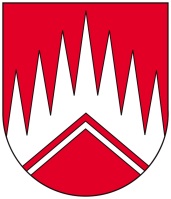 VÝBĚROVÉ  ŘÍZENÍna obsazení funkce vedoucího úředníkaDruh práce: 				Vedoucí odboru výstavby a územního plánování						MěÚ BoskoviceMísto výkonu práce: 	Městský úřad BoskovicePlatové podmínky: 	v souladu se zákonem č. 262/2006 Sb., zákoník práce, ve znění pozdějších předpisů, a nařízením vlády č. 564/2006 Sb., o platových poměrech zaměstnanců ve veřejných službách a správě, ve znění pozdějších předpisů, platová třída 11. Pracovní poměr: 			na dobu neurčitouNástup: 				srpen 2017, případně dle dohodyTermín odevzdání přihlášky: 	do  26.května 2017, do 11:00 hod   Předpoklady pro jmenování do funkce:státní občanství ČR nebo cizí státní občanství s trvalým pobytem v ČR,dosažení věku 18 let,svéprávnost,bezúhonnost,ovládání jednacího jazyka,splnění předpokladů dle zákona č. 451/1991 Sb., kterým se stanoví některé další předpoklady pro výkon některých funkcí ve státních orgánech a organizacích České a Slovenské Federativní republiky, České republiky a Slovenské republiky, ve znění pozdějších předpisů.Další požadavky územního samosprávného celku:ukončené vysokoškolské vzdělání v magisterském studijním programu stavebního, architektonického nebo právnického směruznalost zákona č. 500/2004 Sb., správní řád, ve znění pozdějších předpisů; zákona č. 128/2000 Sb., o obcích (obecní zřízení), ve znění pozdějších předpisů; zákona č.183/2006 Sb., o územním plánování a stavebním řádu (stavební zákon), ve znění pozdějších předpisůpraxe ve veřejné správě a zkoušky zvláštní odborné způsobilosti pro výkon správní činnosti související s výkonem práce výhodou,praxe na pozici vedoucího zaměstnance výhodou,řidičské oprávnění skupiny „B“,znalost práce s PC (MS Office),dobré komunikační, organizační a rozhodovací schopnosti, analytické myšlení,samostatnost, flexibilita, vysoké pracovní nasazení, ochota se dále vzdělávat.Náležitosti písemné přihlášky:jméno, příjmení, titul uchazeče, kontaktní telefon, email,datum a místo narození uchazeče,státní příslušnost uchazeče,místo trvalého pobytu uchazeče,číslo občanského průkazu nebo číslo dokladu o povolení k pobytu, jde-li o cizího státního občana,datum a podpis uchazeče.Doklady, které uchazeč připojí k přihlášce:strukturovaný životopis, ve kterém se uvedou údaje o dosavadních zaměstnáních a odborných znalostech a dovednostech,  výpis z evidence Rejstříku trestů ne starší než 3 měsíce, u cizích státních občanů též obdobný doklad osvědčující bezúhonnost vydaný domovský státem, pokud takový doklad domovský stát nevydává, doloží se bezúhonnost čestným prohlášením,ověřená kopie dokladu o nejvyšším dosaženém vzdělání (diplom i vysvědčení o státní závěrečné zkoušce),doklad  o splnění předpokladů dle zákona č. 451/1991 Sb. (čestné prohlášení a lustrační osvědčení) – netýká se osob narozených po 1.12.1971 souhlas se zpracováváním poskytnutých osobních údajů pro účely výběrového řízení dle zákona č. 101/2000 Sb., o ochraně osobních údajů, ve znění pozdějších předpisů.Přihlášky s požadovanými údaji a doklady zasílejte v zalepené obálce se značkou„STAV/ved – VÝBĚROVÉ ŘÍZENÍ – NEOTVÍRAT“ na adresu:Městský úřad Boskovice, Masarykovo nám. 4/2, 680 18 Boskovice  Kontaktní osoba:       JUDr. David Škvařil, LL.M. – vedoucí úřadu                                     č. tel. 516 488 604, e-mail: david.skvaril@boskovice.czMěsto Boskovice si vyhrazuje právo toto výběrové řízení kdykoliv v jeho průběhu zrušit.Upozornění pro uchazeče:Uchazeči, kteří splní požadované předpoklady stanovené v oznámení o výběrovém řízení, budou k účasti ve výběrovém řízení vyzvání prostřednictvím e-mailu. Požadované doklady připojené k přihlášce budou, po ukončení výběrového řízení, vráceny zpět na adresu uvedenou uchazečem v přihlášce k výběrovému řízení. V Boskovicích dne 25.04.2017                                                                                  JUDr. David Škvařil, LL.M., v.r.                                                                                               tajemník úřadu 